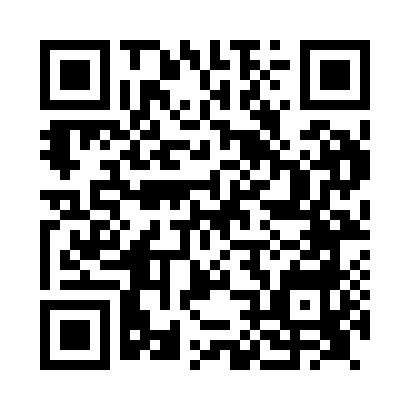 Prayer times for Breamore, Hampshire, UKWed 1 May 2024 - Fri 31 May 2024High Latitude Method: Angle Based RulePrayer Calculation Method: Islamic Society of North AmericaAsar Calculation Method: HanafiPrayer times provided by https://www.salahtimes.comDateDayFajrSunriseDhuhrAsrMaghribIsha1Wed3:465:401:046:118:2910:242Thu3:435:381:046:128:3110:263Fri3:405:361:046:138:3210:294Sat3:375:341:046:148:3410:325Sun3:355:331:046:158:3610:346Mon3:325:311:046:168:3710:377Tue3:295:291:046:178:3910:408Wed3:265:281:046:178:4010:429Thu3:245:261:046:188:4210:4510Fri3:215:241:036:198:4310:4811Sat3:185:231:036:208:4510:5012Sun3:155:211:036:218:4610:5313Mon3:125:201:036:228:4810:5614Tue3:115:181:036:238:4910:5715Wed3:105:171:036:248:5110:5716Thu3:105:151:036:258:5210:5817Fri3:095:141:036:258:5410:5918Sat3:085:131:046:268:5510:5919Sun3:085:111:046:278:5611:0020Mon3:075:101:046:288:5811:0121Tue3:065:091:046:298:5911:0222Wed3:065:081:046:299:0111:0223Thu3:055:071:046:309:0211:0324Fri3:055:051:046:319:0311:0425Sat3:045:041:046:329:0411:0426Sun3:045:031:046:329:0611:0527Mon3:035:021:046:339:0711:0628Tue3:035:011:046:349:0811:0629Wed3:035:001:056:359:0911:0730Thu3:025:001:056:359:1011:0831Fri3:024:591:056:369:1111:08